Программа «Земский учитель» будет продолжена

В федеральном бюджете на неё предусмотрено финансирование до конца 2023 года. Председатель Правительства Михаил Мишустин своим постановлением скорректировал правила предоставления субсидий, выделяемых на этот проект.
Программа «Земский учитель» стартовала в 2020 году по инициативе Президента России Владимира Путина. Её цель – привлечь новых педагогов в сельскую местность. По условиям программы, учителя, переехавшие работать в посёлки или города с населением до 50 тысяч человек, получают единовременную компенсационную выплату – 1 млн. рублей. Если населённый пункт находится на территории Дальневосточного федерального округа, то компенсация составляет     2 млн. рублей. Чтобы принять участие в программе, нужно заключить трудовой договор с местной школой, обязуясь отработать в ней не менее пяти лет. Перечень вакансий размещён на официальном сайте программы https://zemteacher.apkpro.ru. Здесь же можно подать заявку на участие.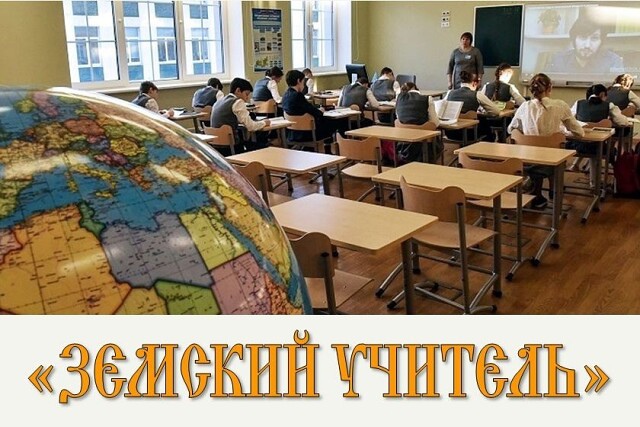 